Cornell Notes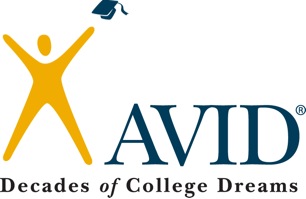 Topic/Objective: Molecules Topic/Objective: Molecules Name:Cornell NotesClass/Period:Cornell NotesDate:Essential Question: Identify that larger molecules are broken down into smaller molecules. Essential Question: Identify that larger molecules are broken down into smaller molecules. Essential Question: Identify that larger molecules are broken down into smaller molecules. Essential Question: Identify that larger molecules are broken down into smaller molecules. Questions:Questions:Notes:Notes:Molecule VS. Molecule VS.              Molecule                                                  Compound             Molecule                                                  CompoundCompoundsCompoundsMolecules can be very large, complex and made of many atoms.Molecules can be very large, complex and made of many atoms.What kind of molecules What kind of molecules Molecules are foods are made of : Carbohydrates, Proteins, and LipidsMolecules are foods are made of : Carbohydrates, Proteins, and Lipidsare found in foods?are found in foods?These large molecules must be broken down into smaller molecules to pass These large molecules must be broken down into smaller molecules to pass                           from the digestive tract and into the bloodstream to get to the cells all over                           from the digestive tract and into the bloodstream to get to the cells all over                           your body                          your bodyWhat are enzymes?What are enzymes?Odors from foods and chewing can simulate the production of salivaOdors from foods and chewing can simulate the production of salivaSaliva comes from salivary glands that surround your mouthSaliva comes from salivary glands that surround your mouthDEFINITION: biological chemicals that help speed up chemical reactions in the body.DEFINITION: biological chemicals that help speed up chemical reactions in the body.What is a carbohydrate?What is a carbohydrate?Large molecules (used for quick energy) that are broken down into simple sugars. Large molecules (used for quick energy) that are broken down into simple sugars. Types of carbohydrates: starches, sugars, and celluloseTypes of carbohydrates: starches, sugars, and celluloseDigestion ofDigestion ofDigested in the mouth, stomach and small intestineDigested in the mouth, stomach and small intestinecarbohydratescarbohydratesRequires certain enzymes and water to be presentRequires certain enzymes and water to be presentStarches that can’t be broken down in mouth to intestine for other enzymes Starches that can’t be broken down in mouth to intestine for other enzymes                           to break it down.                          to break it down.What is a protein?What is a protein?Large molecules (used to build body parts, organelles and body defense) that are Large molecules (used to build body parts, organelles and body defense) that are              broken down into simple sugars.             broken down into simple sugars.Protein parts of cell are constantly being destroyed so the body is continuously. Protein parts of cell are constantly being destroyed so the body is continuously.              working to replace them             working to replace themQuestions:Questions:Notes:Notes:Digestion of proteinsDigestion of proteinsEnzymes are used, but also the acid found in the stomach are need to break down Enzymes are used, but also the acid found in the stomach are need to break down             Proteins into amino acids            Proteins into amino acidsIn the upper part off the small intestine, the amino acids are absorbed by capillaries, In the upper part off the small intestine, the amino acids are absorbed by capillaries,             carried through the liver and into the bloodstream.            carried through the liver and into the bloodstream.What is a lipid (fat)?What is a lipid (fat)?Large molecules (used and stored as a long term energy source) that are Large molecules (used and stored as a long term energy source) that are              broken down into fatty acids.             broken down into fatty acids.Highly concentrated source of energy in our daily dietsHighly concentrated source of energy in our daily dietsFats are not easily broken down by enzymes, because they do not dissolve in water. Fats are not easily broken down by enzymes, because they do not dissolve in water. Digestion of lipidsDigestion of lipidsAlmost no real break down of fats occurs until the small intestine.Almost no real break down of fats occurs until the small intestine.They enter the small intestine stuck together in a mass – enzymes cannot They enter the small intestine stuck together in a mass – enzymes cannot              attack to break down             attack to break downBile (made by the liver, but stored in the gallbladder) is used to separate the fat Bile (made by the liver, but stored in the gallbladder) is used to separate the fat              molecules into tiny droplets.             molecules into tiny droplets.The separation make it easier for enzymes to begin breaking down the fatsThe separation make it easier for enzymes to begin breaking down the fatsNow fats are broken down into fatty acids, absorbed into bloodstream and taken to Now fats are broken down into fatty acids, absorbed into bloodstream and taken to              muscles to be used or stored for energy             muscles to be used or stored for energyWhat are carbohydrate,What are carbohydrate,proteins and lipidsproteins and lipidsBroken down into?Broken down into?Summary (4-5 complete sentences):Summary (4-5 complete sentences):Summary (4-5 complete sentences):Summary (4-5 complete sentences):